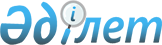 О признании утратившим силу решения Бурабайского районного маслихата от 18 апреля 2023 года № 8С-2/3 "Об утверждении ставок туристского взноса для иностранцев на территории Бурабайского района"Решение Бурабайского районного маслихата Акмолинской области от 20 октября 2023 года № 8С-9/2. Зарегистрировано Департаментом юстиции Акмолинской области 23 октября 2023 года № 8636-03
      В соответствии с Законами Республики Казахстан "О местном  государственном управлении и самоуправлении в Республике Казахстан", "О правовых актах", Бурабайский районный маслихат РЕШИЛ:
      1. Признать утратившим силу решение Бурабайского районного маслихата "Об утверждении ставок туристского взноса для иностранцев на территории Бурабайского района" от 18 апреля 2023 года № 8С-2/3 (зарегистрировано в Реестре государственной регистрации нормативных правовых актов под № 8549-03).
      2. Настоящее решение вводится в действие по истечении десяти календарных дней после дня его первого официального опубликования.
					© 2012. РГП на ПХВ «Институт законодательства и правовой информации Республики Казахстан» Министерства юстиции Республики Казахстан
				
      Председатель Бурабайского районного маслихата 

М.Нурпанова
